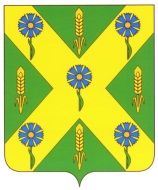 РОССИЙСКАЯ  ФЕДЕРАЦИЯОРЛОВСКАЯ ОБЛАСТЬОТДЕЛ ОБЩЕГО ОБРАЗОВАНИЯ, МОЛОДЕЖНОЙ ПОЛИТИКИ И СПОРТА АДМИНИСТРАЦИИ НОВОСИЛЬСКОГО РАЙОНА ОРЛОВСКОЙ ОБЛАСТИПРИКАЗ     13 февраля 2024 года					                                № 25г. Новосиль Об утверждении графика проведения аттестации руководителей и кандидатов на должности руководителей муниципальных образовательных учреждений Новосильского района, подведомственных отделу общего образования, молодежной политики и спорта администрации Новосильского района, в 2024 годуВ целях проведения аттестации руководителей и кандидатов на должности руководителей муниципальных образовательных учреждений Новосильского района, подведомственных отделу общего образования, молодежной политики и спорта администрации Новосильского района, в соответствии с постановлением администрации Новосильского района от 25.08.2021 г. № 213 «Об утверждении Положения о порядке и сроках проведения аттестации руководителей и кандидатов на должности руководителей муниципальных образовательных учреждений Новосильского района, подведомственных отделу общего образования молодежной, политики и спорта администрации Новосильского района (с внесенными изменениями)», п р и к а з ы в а ю:1. Утвердить график проведения аттестации руководителей и кандидатов на должности руководителей муниципальных образовательных учреждений Новосильского района, подведомственных отделу общего образования, молодежной политики и спорта администрации Новосильского района, в 2024 году, согласно приложению к приказу.2. Контроль за исполнением приказа возложить на главного специалиста отдела общего образования, молодежной политики и спорта администрации Новосильского района Самохину Е. В.И. о. начальника отдела                                                     Е. А. УшаковаПриложениек приказу отдела общего образования,молодежной политики и спортаадминистрации Новосильского районаот 13.02.2024 г. № 25График проведения аттестации руководителей и кандидатов на должности руководителей муниципальных образовательных учреждений Новосильского района, подведомственных отделу общего образования, молодежной политики и спорта администрации Новосильского района, в 2024 году№ п/пФ.И.О. руководителя (кандидата)ДолжностьНаименование образовательной организацииСроки проведения аттестации1.Демьяненко Ольга ИгоревназаведующийМБДОУ «Детский сад №1 «Солнышко»» г. Новосильиюль -октябрь2.Трошина Галина АнатольевнадиректорМБОУ Селезнёвская СОШиюль -октябрь3.Селифонова Татьяна НиколаевнадиректорМБОУ Новосильская СОШиюль -октябрь4.Семенова Ольга Ивановнаи. о. директораМБОУ Вяжевская ООШиюль -октябрь5.Ставинская Ольга Андреевнаи. о. директораМБОУ Глубковская СОШиюль -октябрь